IMPLEMENTASI MODEL PEMBELAJARAN BLENDED LEARNING DALAM MENINGKATKAN KOMPETENSI SISWA SMK(Studi Quasi Eksperimen pada Siswa Program Keahlian Teknik Komputer dan Informatika)DISERTASIdiajukan untuk memenuhi sebagian syarat untuk memperoleh gelar Doktor Pendidikan Teknologi dan Kejuruan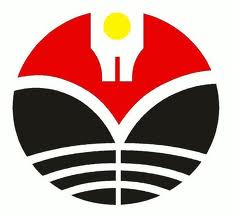 olehJanner SimarmataNIM 1202029PROGRAM STUDI PENDIDIKAN TEKNOLOGI DAN KEJURUANSEKOLAH PASCASARJANAUNIVERSITAS PENDIDIKAN INDONESIABANDUNG2018IMPLEMENTASI MODEL PEMBELAJARAN BLENDED LEARNING DALAM MENINGKATKAN KOMPETENSI SISWA SMK(Studi Quasi Eksperimen pada Siswa Program Keahlian Teknik Komputer dan Informatika)OlehJanner SimarmataDr. Universitas Pendidikan Indonesia, Bandung, 2018M.Kom Universitas Gadjah Mada, Jogyakarta, 2006Sebuah Disertasi yang diajukan untuk memenuhi salah satu syarat memperoleh gelar Doktor Pendidikan (Dr.) pada Fakultas Pendidikan Kejuruan dan Teknologi© Janner Simarmata 2018Universitas Pendidikan IndonesiaJanuari 2018Hak Cipta dilindungi undang-undang.Disertasi ini tidak boleh diperbanyak seluruhya atau sebagian,dengan dicetak ulang, difoto kopi, atau cara lainnya tanpa ijin dari penulis.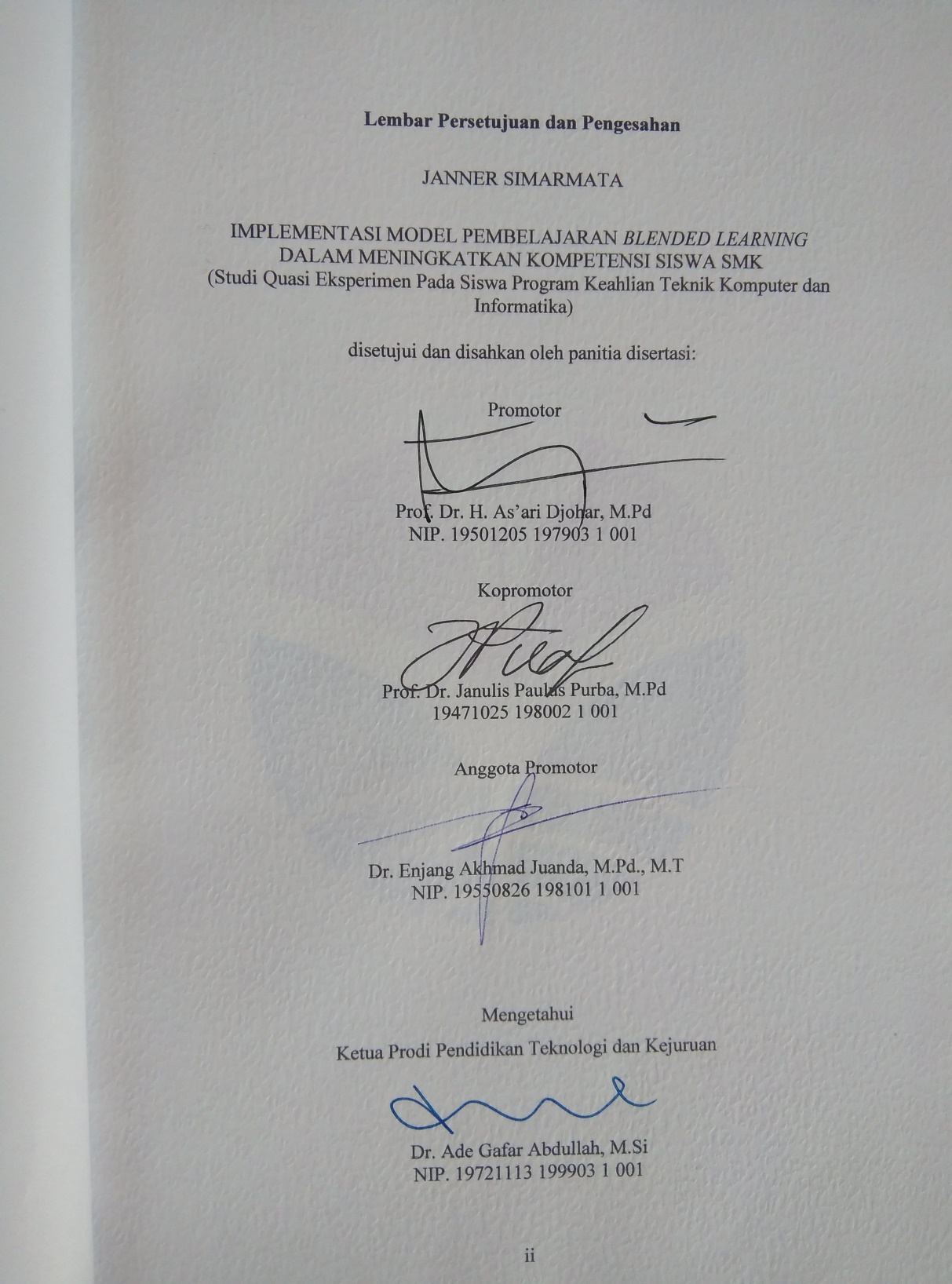 